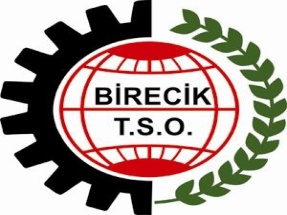 2015 YILI KAYIT VE YILLIK AİDAT ÜCRETLERİ    DERECE 			                   KAYDİYE 			YILLIK AİDATFEVKALEDE 				520-TL				250-TL1.DERECE					490-TL				230-TL2.DERECE					450-TL				210-TL3.DERECE					420-TL				190-TL4.DERECE					390-TL				170-TL5.DERECE					360-TL				150-TL6.DERECE					330-TL				140-TL